15th January 2024 Dear Parents, Carers and Families, Erith Town FC – 20th January 2024 Sainsburys Opening – 25th January 2024 I am writing regarding two opportunities for your consideration following information being shared in our weekly newsletter. Erith Town football game – 20th January 2024 All season ticket holders are invited to attend their game against Snodland FC at a reduced fee of £5 for adults and free for children.  There are lots of activities planned for this game including the opportunity to be mascots!  Erith Town have asked that for any interested families that you arrive no later than 2.30pm so that they can organise logistics and prepare the children to walk through the tunnel.  They have also arrange a range of half time activities for everyone to enjoy.  They look forward to seeing you there! Sainsburys Launch – 25th January 2024 Our new local Sainsburys store is opening at 9am on 25th January.  The team have asked whether any children and families would like to be part of the launch and help with the ribbon cutting.  As a school, we are happy to support this opportunity and can arrange for a small group of children (and parents) to attend.  If this is something you would like your child to participate in, please email us via the school office (LWPoffice@watschools.org.uk) to confirm.  We will allocate on a first come first served basis for up to 10 children and confirm arrangements with you. If you have any questions, please do not hesitate to contact us. Yours sincerely, 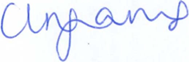 Miss C IngramsHeadteacher 